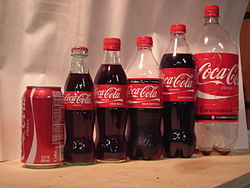 Har du pant? Vi hämtar!Vi spelare i Triangelns pojkar -06 håller på att samla in pengar för att kunna åka iväg och spela fotboll på Gothia Cup i sommar. Har du pantburkar- och flaskor som du vill skänka oss vore vi väldigt tacksamma. Stort som smått. Alla bidrag är välkomna!Ställ ut din pant utanför dörren i en påse så kommer vi och hämtar den.Dag:…………………..………………..Tid från kl:………………………till kl:……………………..Tack på förhand!Namn på spelare:……………………………………….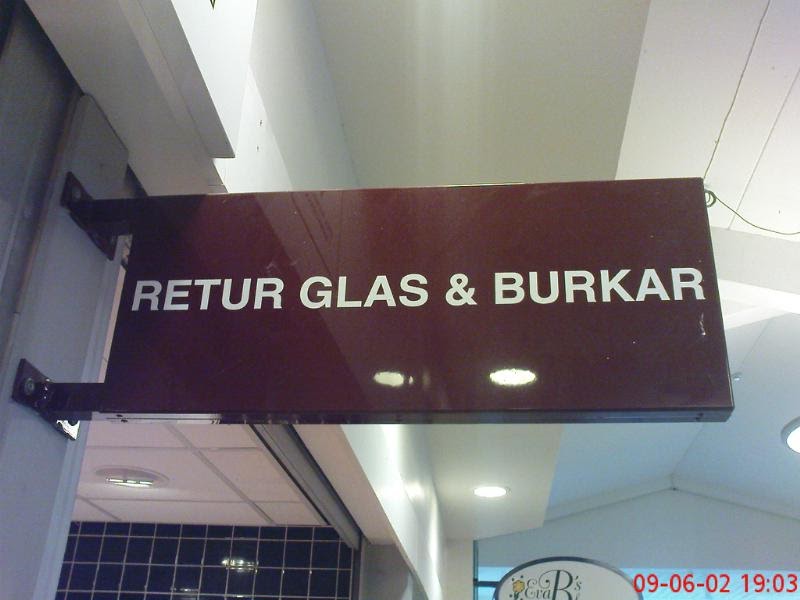 